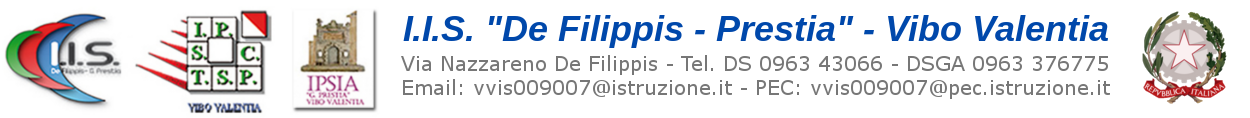 Prova N1 Tecnologie elettriche/elettroniche TEEA classe Prof. De Luca Fortunato (parallelo R)COGNOME __________________ Nome ____________________ Data___________Question 1 Identify which of these circuits is a parallel circuit (there may be more than one shown!):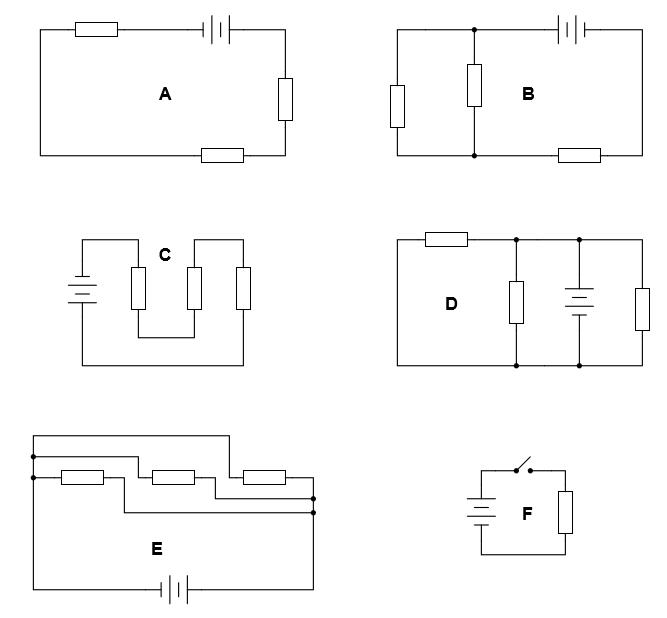 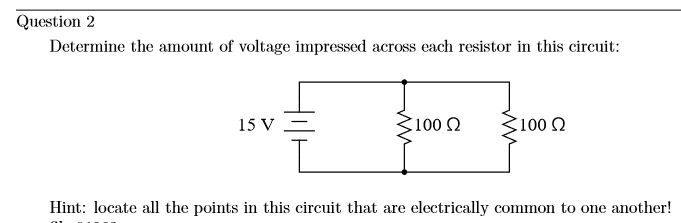 Question 3 According to Ohm’s Law, how much current goes through each of the two resistors in this circuit?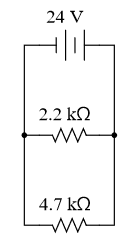 Draw the paths of all currents in this circuit. Question 4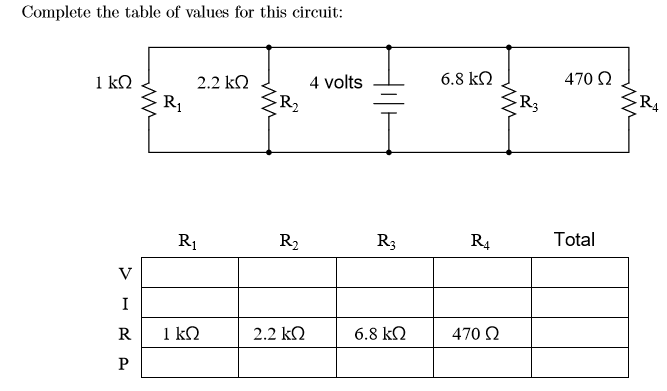 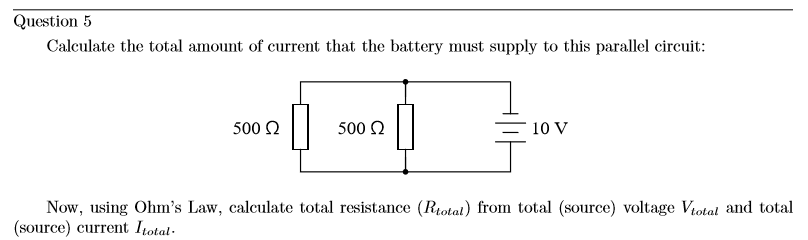 Question 6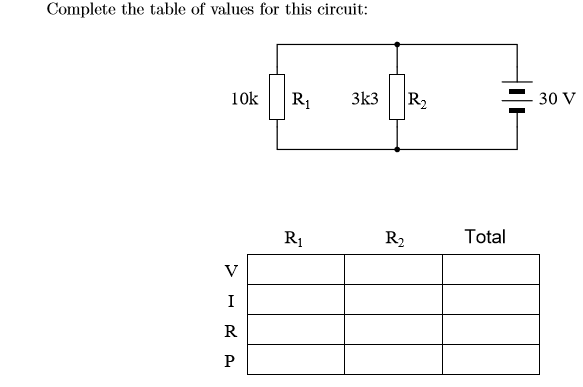 Question 7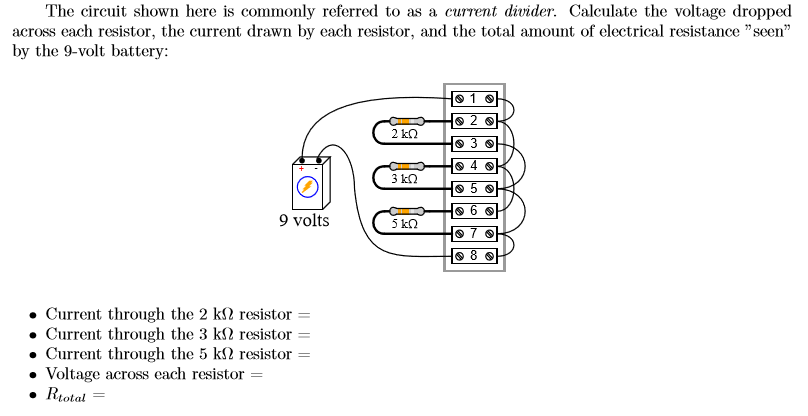 Question 8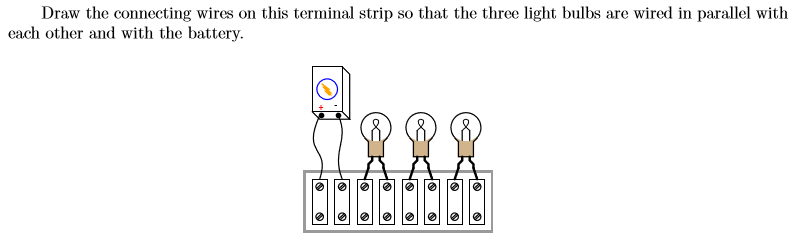 